Publicado en Ciudad de México el 18/06/2020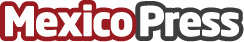 Cartón, un aliado en la construcción de refugios temporales: Industrias MéxicoAlrededor del mundo se crean refugios y viviendas con cartón para  personas que lo necesiten, ya sea por desastres naturales o emergencias sanitariasDatos de contacto:FWD CONSULTORES SC5540444048Nota de prensa publicada en: https://www.mexicopress.com.mx/carton-un-aliado-en-la-construccion-de_1 Categorías: Nacional Bricolaje Construcción y Materiales http://www.mexicopress.com.mx